Umwelt im Unterricht
www.umwelt-im-unterricht.de Arbeitsmaterial (Grundschule)Neues Leben für den BachViele Bäche und Flüsse wurden in der Vergangenheit begradigt und in Beton eingefasst. Mithilfe der Materialien stellen die Schüler/-innen die Renaturierung eines Fließgewässers in Form einer Collage dar. Hinweise für LehrkräfteWas gehört noch zu diesen Arbeitsmaterialien?   Die folgenden Seiten enthalten Arbeitsmaterialien zum Thema der Woche „Ökosysteme wiederherstellen – Zurück zur Natur, aber wie?“ von Umwelt im Unterricht. Zum Thema der Woche gehören auch Hintergrundinformationen, ein didaktischer Kommentar sowie ein Unterrichtsvorschlag. Sie sind abrufbar unter:
https://www.umwelt-im-unterricht.de/wochenthemen/oekosysteme-wiederherstellen-zurueck-zur-natur-aber-wie/ Inhalt und Verwendung der ArbeitsmaterialienDie Materialien werden für die Durchführung des Unterrichtsvorschlags „Die Natur im Wandel“ verwendet. Die Schüler/-innen erhalten den Auftrag, die Wiederherstellung eines Baches in einer Collage darzustellen.Die Materialien umfassen das Bild eines begradigten und ausgebauten Baches im DIN-A4-Format sowie Ausschnitte anderer Bilder, die für die naturnahe Umgestaltung des Baches genutzt werden können. Arbeitsblatt 1: 
Neues Leben für den Bach 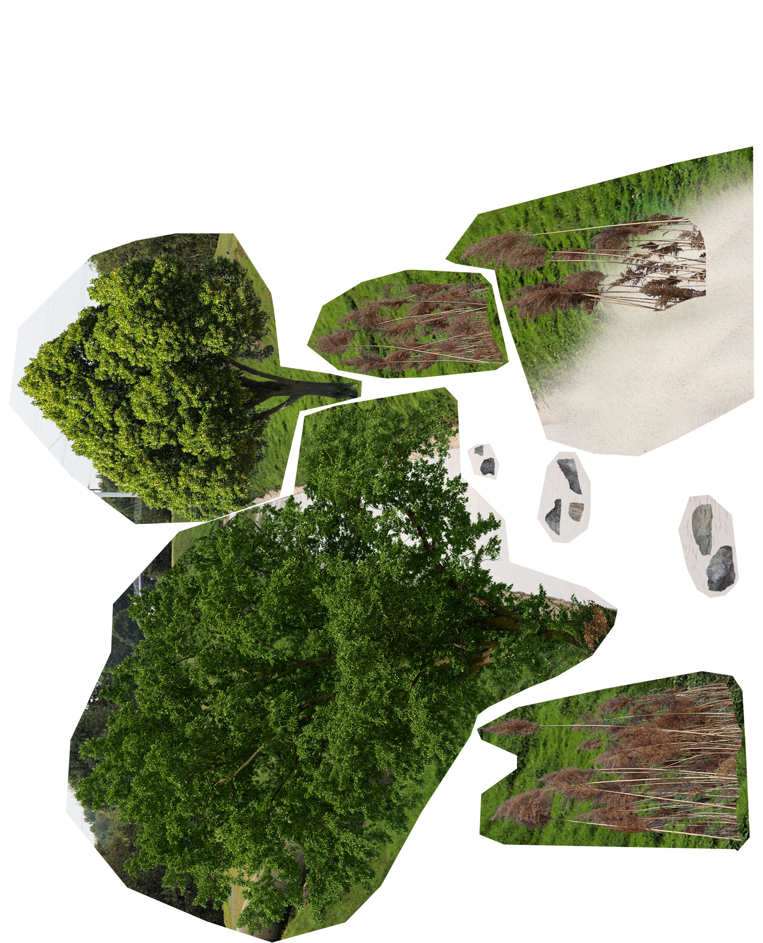 So wie der Bach auf dem Bild wurden viele Gewässer begradigt und in Beton eingefasst. Gestalte den Bach um. Nutze dafür die Bildausschnitte oder verwende eigene Zeichnungen. 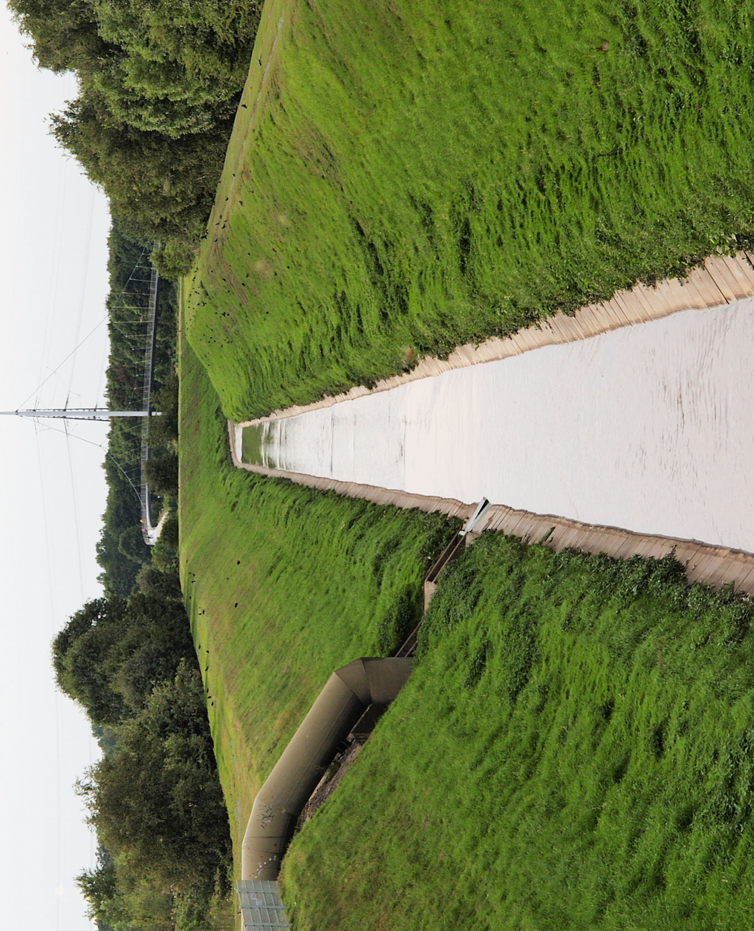 Zusatzmaterial: 
Neues Leben für den Bach – Lösung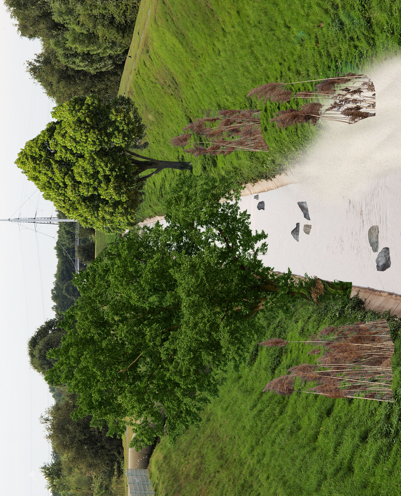 Zusatzmaterial: 
Neues Leben für den Bach – BildlizenzenBach:
Arnoldius / Wikipedia.com / CC BY-SA 3.0
https://de.wikipedia.org/wiki/Hüller_Bach#/media/Datei:Ruhr_area_Erzbahn_bridge_8.jpg Heller Baum:
Blende 12 / Pixabay.com / Pixabay-Lizenz
https://pixabay.com/de/photos/natur-baum-linde-freigestellt-2286961/Dunkler Baum:
DarkmoonArt_de / Pixabay.com / Pixabay-Lizenz
https://pixabay.com/de/photos/baum-bl%C3%A4tter-%C3%A4ste-zweige-3767508/Schilf:
Maja7777 / Pixabay.com / Pixabay-Lizenz
https://pixabay.com/de/photos/schilf-landschaft-natur-5259064/Steine:
Msaeedsalem / Pixabay.com / Pixabay-Lizenz
https://pixabay.com/de/photos/felsen-stein-natur-isoliert-2491924/